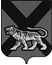 ТЕРРИТОРИАЛЬНАЯ ИЗБИРАТЕЛЬНАЯ КОМИССИЯ ГОРОДА  ДАЛЬНЕГОРСКАР Е Ш Е Н И Е30 июня 2016 г.                              г. Дальнегорск                              № 45/6Об определении количества подписей избирателей,  необходимых для регистрации кандидатов, выдвинутых по одномандатному избирательному округу № 17на выборах депутатов Законодательного Собрания Приморского края, назначенных на 18 сентября 2016 годаВ соответствии с пунктом 1.2 статьи 37, пунктом 2 статьи 38 Федерального закона «Об основных гарантиях избирательных прав и права на участие в референдуме граждан Российской Федерации», частью 2 статьи 45, частью 13 статьи 46 Избирательного кодекса Приморского края, руководствуясь постановлением Законодательного Собрания Приморского края от 24 февраля 2016 года № 2344 «О схеме одномандатных избирательных округов для проведения выборов депутатов Законодательного Собрания Приморского края», решением Избирательной комиссии Приморского края от 8 июня 2016 года № 2407/323 «О возложении полномочий окружных избирательных комиссий по выборам депутатов Законодательного Собрания Приморского края на территориальные избирательные комиссии», которым на территориальную избирательную комиссию города Дальнегорска возложены полномочия окружной избирательной комиссии одномандатного избирательного округа № 17 по выборам депутатов Законодательного Собрания Приморского края, территориальная избирательная комиссия города ДальнегорскаРЕШИЛА:1.  Определить количество подписей избирателей, необходимых для регистрации кандидатов, выдвинутых по одномандатному избирательному округу № 17 на выборах депутатов Законодательного Собрания Приморского края, назначенных на 18 сентября 2016 года (прилагается).        	 2. Разместить настоящее решение на официальном сайте  Избирательной комиссии Приморского края, на сайте Дальнегорского городского округа в разделе «Территориальная избирательная комиссия» в информационно-телекоммуникационной сети «Интернет».Председатель комиссии			                                     С. Н. ЗарецкаяСекретарь комиссии                                                                   О. Д. ДеремешкоПриложение         к решению территориальной           избирательной комиссии               города Дальнегорска    от 30 июня 2016 года № 45/6СВЕДЕНИЯ
о количестве подписей, которое необходимо для регистрации кандидатов, выдвинутых по одномандатному избирательному округу № 17 на выборах депутатов Законодательного Собрания Приморского края, назначенных на 18 сентября 2016 годаКоличество избирателей в округе № 17 Количество подписей, необходимое для регистрации кандидатовМаксимальное количество подписей, представляемых для регистрации кандидатов 70054210223127005421022312